Actividad Tecnología   Desarrollar DIRECTAMENTE EN ESTE DOCUMENTO Y ENVIAR AL CORREOQué elementos  usa la hidraúlica para mover los elementosde un circuito y cual elemento la neumática ?
   2. Cuál es la función de una válvula 3/2 en neumàtica, agregar una imàgen 
   
  3.  ¿Qué válvula es la de la figura? 

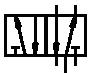 4. Busca y pega  los símbolos que representan los siguientes medios de activación de un elemento neumático (por ejemplo una válvula):

Activación manual:Activación por pedal:Activación por electroválvula:Activación por rodillo:Activación por aire comprimido:
5. cuál es el costo ($) de un compresor  pequeño y una pistola de aire comprimido?Coloca la pagina de dònde obtuviste el precio.


      
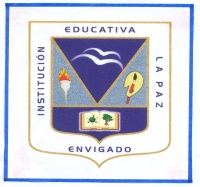 INSTITUCION EDUCATIVA LA PAZTECNOLOGÌATALLER PARA CLASEJORGE RAMIREZTALLER PARA CLASETEMA : Neumàtica